FEDERATION ALGERIENNE  DE  FOOTBALL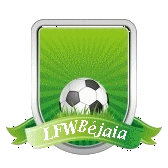 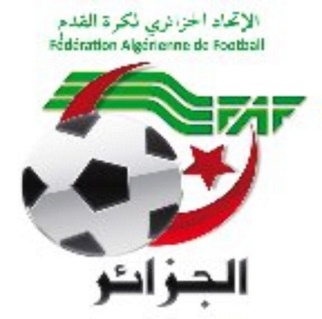 LIGUE DE  FOOTBALL  DE  LA  WILAYA  DE  BEJAIACité DES FRERES BOURENINE  BEJAIATel ( fax) 034 125 465                                                       Mail : liguefootballbejaia@gmail.comMembres présents :  AMGHARDJOUDER    AOUCHICHE       MOSTPHAOUI   YOUBI BENMOUHOUB   BOUZELMADENMOUSSAOUI    HOCINE    ABDELFETTAH   HARKATI Absents excusés :   Mr BENCHABANE (en convalescence)                              Mr  LEGRIDI               Après avoir souhaité la bienvenue aux membres Présents, Monsieur AMGHAR Idir, Président de la Ligue passa la parole àMr le secrétaire général pour la lecture de l’ordre du jour.Ordre du jour :Lecture du courrier « arrivée ».Compte-rendu des travaux des commissions.Questions diverses.    A - FAF / LNF / LFF/LRFA / LNF-S:LNF Féminin : Programmation des rencontresLRFA : Programmation des rencontres.LNF-S : Convocation à l’AGO de la ligue de Futsal.DTWA : Programmation 2ème journée Inter sélections Régionales.B- CLUBS :IRBBH : Demande report rencontre IRBBH / RCIA (Sénior)IRBBH : Retrait de la compétition en catégorie (Séniors et U19).FET : A/S domiciliation au stade d’AIT RZINE.FET : Domiciliation des rencontres restantes en déplacement.JST : Rapport A/S des rencontres JSM / JST (U15-U17).CSPT : Report rencontres CSPT / FET (U15-U17).JSD : Report rencontres AEFS / JSD (U15-U17).JSM : Report rencontres JSM / ESTW (U15-U17).C- D.J.S :Invitations à la réunion de préparation de la rencontre LIGUE I MOB/USMBA.Réunion de travail.Invitations à la réunion de préparation de la rencontre des 1/4 de finale de la coupe d’Algérie JSMB/PAC.P.V des réunions  de préparation des rencontres.Report des rencontres du vendredi 01 Mars 2019.E -DIVERS Mr MEZGHICHE Halim (Arbitre) : sollicitant mises en disponibilité.Mr BOUZIDI Sofiane (Arbitre): sollicitant mise en disponibilité.NAFTAL Béjaia : Sollicitant trio d’arbitres.Gendarmerie Beni Mansour : Impossibilité de couvrir rencontre de football.Mr BOUFADENE Farid : Lettre d’information concernant sa démission du CSA /ASS ES Tizi Wer.Mr MELLAKH Kamel (Arbitre): sollicitant mise en disponibilité.     Le bureau de ligue a écouté puis entériné la synthèse des travaux des commissions qui se résument comme suit :Coupe de Wilaya pour les U15 et U17 à partir du mois d’Avril.Tournoi pour la sélection U13 durant le mois d’Avril.Journée d’étude pour l’ensemble des arbitres le mercredi 03 Avril 2019.          Le secrétaire général                    Le PrésidentDIRECTION ADMINISTRATION ET FINANCESPAIEMENT DES FRAIS DE LICENCES2018-2019Les clubs sont tenus de s’acquitter des sommes de confection des licences mentionnées dans le tableau ci-après, dans les plus brefs délais.DIRECTION ADMINISTRATION ET FINANCSEREUNION DU  26-03-2019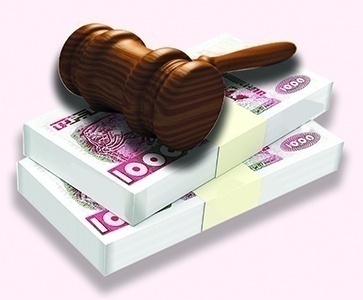 Membres présents : ABDELFETTAH       DAF      IDIRENE                 Membre      DJOUDER               SG      Ordre du jour :  Recouvrement des amendes parues au BO N° 21 (inclus).Rappel Article 133 : Amendes Les amendes infligées à un club doivent être réglées dans un délai de trente (30) jours à compter de la date de notification. Passé le délai de trente (30) jours et après une dernière mise en demeure pour paiement sous huitaine, la ligue défalquera un (01) point par mois de retard à l’équipe seniors du club fautif. NOTE    AUX   CLUBSLes Clubs concernés sont mis en demeure de s’acquitter des montants indiqués ci-dessous au plus tard le mardi 02 Avril 2019 à 16 heures, soit en espèces soit par versement bancaire au compte B. E. A N° : 00200040400425009397. Après versement, il y a lieu d’adresser à la Ligue la copie du bordereau de versement bancaire.Au delà de cette date et faute de paiement, un point (01) sera défalqué du capital des séniors des clubs concernés.COUPE DE WILAYA 2018 - 2019CATEGORIES U15 – U17REGLEMENT DE LA COMPETITIONLa compétition se déroulera en éliminatoires directes.Elle se jouera sur terrains neutres.Les frais d’organisation des rencontres seront supportés équitablement par les équipes domiciliées 1000,00 DA par équipe.Equipement des joueurs : Les équipes doivent être uniformément vêtues aux couleurs de leur club déclarées à l'engagement et conformément à la loi IV de l'International Board. Si les tenues (maillots, shorts et bas) des deux équipes en présence sont de même couleur ou prêtent à équivoque, il est procédé au tirage au sort pour désigner l'équipe qui doit changer de tenue.Ballons : chaque équipe doit fournir quatre (04) ballons de compétition en bon état.Programme des rencontres :    DIRECTION TECHNIQUE DE WILAYA D’ARBITRAGE.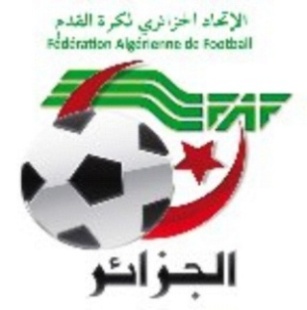 REUNION DU 26.03.2019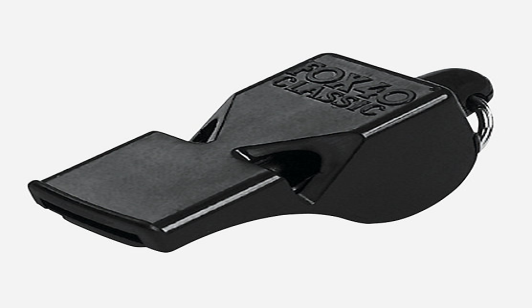 Membres présents :BOUZELMADEN	     Mohamed          Président CAWMESSAOUDI            Aissa	            SecrétaireYOUBI                    Mohamed           Formateur  Instructeur IDIRENE		    Zahir                  FormateurZIANE                    Madjid                FormateurORDRE  DU  JOUR Rapport complémentaire de l’arbitre a la rencontre OST/WRBO  Demande trio d’arbitre par NAFTAL POUR SAMEDI 30.03.2019 à 11h00.OPOWDemande  indisponibilités des arbitres pour la journée samedi et vendredi de messieurs. MELLAKH  KAMEL ET MEZGHICHE HALIM.  Désignations des arbitres journées du 26.28.29.31/03.2019 en U15 -U17 et U19.Désignation des arbitres journées du Mardi 26.03.2019 Match de retard  CRBAR / JSIO (U19 ET S).Désignations  des arbitres journées du 01.04.2019 au 04.04.2019 .U15 et U19Désignations des arbitres journée vendredi 29.03.2019 et samedi 30.02.2019 division honneur et p/honneur U19 et seniors-AUDIENCES :                                                                                          Audience accordée à L’arbitre AYADI HOSSAM.                                 COMMISSION DE FORMATION ET D’EVALUATIONDES  ARBITRESSEANCE DU MARDI  26/03/2019 :Membres présents :-Mr    YOUBI       Mohamed                    Chargé de la Commission de  Formation                                                                                  et  d’évaluation des arbitres  –  Formateur -Mr BOUZELMADEN  Mohamed            Président  CWA  - Formateur-Mr    ZIANE         Madjid                          Formateur -Mr    IDIREN         Zahir                            Formateur-Mr    BOUZERAR      Ahmed                    Formateur -Mr    YAHI              Omar                          Formateur  CAUSERIES DU MARDI  26/03/2019  A  17 H00 Thème :   Loi 12  -   FAUTES ET INCORRECTIONS    -  sera animé par Messieurs  BOUZERAR AHMED ET YAHI OMARThème :   Loi 12  (arbitres stagiaires)-   FAUTES ET INCORRECTIONS    -  sera animé par Mr  ZIANE MADJID N B :  Les Formateurs doivent établir une feuille de présence  et d’émargement pour  tous les arbitres présents , contresignée  par  le (les) formateurs concernés.                                     LE  SUPPORT  DE  L’ARBITRE AGRESSION SUR ARBITRES ET ARBITRES ASSISTANTS Agression, voie de faits, jets de pierres entrainant blessures sur arbitres et arbitres assistants, les arbitres sont tenus d’arrêter définitivement la rencontre. Un rapport circonstancié devra être adressé, éventuellement accompagné d’un certificat médical, à la commission compétente.La conduite violente ou brutalité sont des actes de jeu condamnables et doivent être sanctionnées.Il ya conduite violente, lorsqu’un joueur commet une faute violente sur officiel (coéquipier, arbitres, spectateurs).Il ya  brutalité lorsqu’un joueur commet volontairement une faute brutale sur adversaire au moment de jouer le ballon.RECOMMANDATIONS *Il est important pour les arbitres d’utiliser le carton rouge avec courage si les lois ne sont pas respectées particulièrement pour les interventions brutales, violentes et dangereuses.*Les obstructions au milieu du terrain seront contrôlées en intervenant avec fermeté *Les obstructions commises dans la surface de réparation doivent être sanctionnées par un coup de pied de réparation* Accorder un coup de pied de réparation ne doit pas constituer un problème *Les arbitres doivent faire respecter impérativement la distance des 9 m 15 avec détermination, cela ne doit pas constituer une corvée *Le joueur ne respectant pas la distance réglementaire sera averti et toute perte de temps escomptée.*Une obstruction intentionnelle dans le cadre de la faute grossière doit être considérée comme une faute de jeu grave et le défenseur doit être expulsé.PAS DE DEMI-MESURES LORSQU’UN GARDIEN DE BUT SE REND COUPABLE D’UNE FAUTE GROSSIERE  CONTRE UN ATTAQUANT.                                      Par Mr  Mohamed   YOUBI,  instructeur Formateur                      Chargé de la commission de formation et d’évaluation des arbitres           NOTE AUX ARBITRES               NOUS INFORMONS L’ENSEMBLE DES ARBITRES DE FOOTBALL DE LA WILAYA DE BEJAIA, QU’UNE JOURNEE D’ETUDE SERA CONSACREE A LA REVISION DE TOUS  LES THEMES « LOIS DU JEU «  PRESENTES  LORS DES CAUSERIES HEBDOMADAIRES, ET CE, POUR MECREDI 03 AVRIL 2019  DE 08 HEURES 30 MINUTES A 17 HEURES AU NIVEAU DE L’OPOW DE BEJAIA.                LA PRSENCE DE TOUS LES ARBITRES EST INDISPENSABLE, MUNIS D’UN EQUIPEMENT SPORTIF.                                              AUCUNE ABSENCE NE SERA TOLEREE NB  /    LE PROGRAMME COMPLET DE LA JOURNEE D’ETUDE VOUS SERA COMMUNIQUE  INCESSAMMENT.الاتحاديـــة الجزائريـــة لكـــرة القـــدمLIGUE DE FOOTBALL DE LA WILAYA DE BEJAIACOMMISSION JURIDICTIONNELLE DE DISCIPLINE REUNION DU 26.03.2019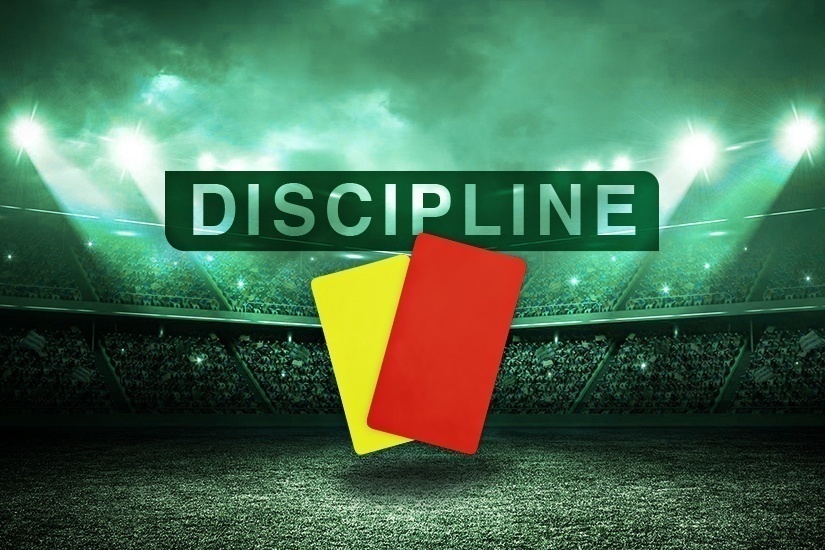 Membres présents :Mr  Maitre          YOUBI  Mohamed           PrésidentMr MEZIANE       Karim                          SecrétaireMr IDIR              LAID                            MembreOrdre du jour :   Traitement des Affaires Disciplinaires.Honneur-séniorsAffaire n°355: Rencontre « 	CRBAR   – JSIO  » Du  26/03/2019FERDAD  ABDESLAM        licn°061620 « CRBAR » Avertissement JDYAHIAOUI  SAMIR             licn°061265 « JSIO » Avertissement JDTAIB           NASSIM            licn°061261 « JSIO » 01 MF + Amende de 1000 DA POUR CD ( ART 101 RG AMATEUR)Affaire n°356: Rencontre « 	OF   – GB  » Du  23/03/2019BENIKHLEF  ABDELLAH    licn°061166 « OF » Avertissement AJAMAOUCHE  NAIM             licn°061164 « OF » Avertissement JDIZEM           FEOUAZE         licn°061160 « OF » 01 MF + Amende de 1000 DA POUR CD ( ART 101 RG AMATEUR)BOUDJELIL    WALID             licn°061677  « OF » Avertissement AJNACER           IMAD               licn°061458  « GB » Avertissement AJOUACIF         YANIS               licn°061470 « GB » Avertissement AJAffaire n°357: Rencontre « AST   – JSBA   » Du  23/03/2019 REZOUG    BILLAL            lic n°061348  « AST  » Avertissement JDMERABET    ELBAHI         lic n°061741    « AST  » Avertissement AJFAID            AMINE              lic n°061344   « AST  » Avertissement AJSAADI         LYES             lic n°061662  « JSBA  » Avertissement JDMOUZAIA    DJALLAL       lic n°061654   « JSBA  » Avertissement JDAIS   ABDELMOUMENE      lic n°061659   « JSBA  » Avertissement AJAffaire n°358: Rencontre « JSIO    – NCB  » Du  22/03/2019AMAOUCHE         AMINE         licn°061260 « JSIO » 02 MF POUR FAUTE GROSSIERE ( ART 109 RG AMATEUR)CHELHIOUN         OUSSAMA       lic n°061735 « JSIO  » Avertissement AJKAABACHE         ANIS                lic n°061260 « JSIO  » Avertissement AJBOUHADICHE     SOUFYANE       lic n°061263 « JSIO  » Avertissement JDBELKAID           YACINE         lic n°061222 « NCB » 01 MF POUR CUMUL JD/JDSAIDANI            LAMINE           lic n°061064 « NCB  » Avertissement JDPré-Honneur – Séniors Affaire n°359: Rencontre « OST    – WRBO   » Du  23/03/2019NAIT   AMARA   LAMINE      lic n°061360  « OST » (04) MF+Amende de 5000 DA pour insulte envers officiels (ART 112 RG AMATEUR)Partie Arrêtée à la 89° minute de jeu suite à Agression sur Arbitre directeur (officiel)MARZOUG    FAWZI   ( OST  – LN° 061350 ) –UN  (01) AN  de suspension ferme pour voie de fait sur officiel de match + Amende de 10 000 DA (Article 114 des RG AMATEUR).Match perdu par pénalité à l’équipe du OST au profit de celle de WRBO sur le score de 3 buts à 0.Affaire n°360: Rencontre « JSD  – USSA  » Du  23/03/2019BOUTAGHANE    AYACHE           licn°061505 « USSA » Avertissement AJ                                      Honneur-U19Affaire n°361: Rencontre « AST     – JSBA  » Du  23/03/2019ZIANE           SABRI          licn°062595 « AST » (01) MF pour jeu brutal (Art 93 RG DES JEUNES)MEZHOUD       HANI       lic n°062467 « JSBA  » (01) MF pour jeu brutal (Art 93 RG DES JEUNES)DRIES             AMINE        lic n 062507  « JSBA » (01) MF POUR CUMUL (AJ/AJ)BITOUT         MOHAMEND  lic n 062531  « AST » Avertissement AJZIDATE         SAID             lic n 062596  « AST » Avertissement AJAffaire n°362: Rencontre « CSPC – OA  » Du  22/03/2019KASMI     MOHAMED               licn°062520 « CSPC » (01) MF POUR CUMUL (AJ/AJ)GHEDDOUCHE   FAYCAL         lic n°062380 « CSPC » Avertissement JDIOUDJAOUDENE     GAYA        lic n 062016  « OA » Avertissement AJZIDI                 LOUANES        lic n 062039 « OA » Avertissement +Amende de 1000 DA POUR CD ( ART 85 RG DES JEUNES)  Affaire n°363: Rencontre «SSSA   – CRBAR » Du  23/03/2019MEZOUARI         SAMY             licn°062417 « SSSA » Avertissement AJAMARI          KHIERDDINE       lic n°063382 « CRBAR  » Avertissement AJAffaire n°364: Rencontre «JSIO – NCB » Du  22/03/2019TEKAMARA MD AMINE            licn°062536 « JSIO » Avertissement AJMEDDOURENE   M/REDA         lic n°063960 « JSIO  » Avertissement CASSELMI    LOUNES                         lic n°062541 « JSIO  » Avertissement AJDJAMA  MASSYL                          lic n°062044 « NCB  » Avertissement JD                                               CATEGORIE  JEUNES Affaire n°365: Rencontre «SSSA  – NCB » Du  24/03/2019IMADALOU         RAYAN           licn°062579 « SSSA » (02) MF+Amende de 1500 DA pour voies de fait envers adversaire (ART 95 RG DES JEUNES)CHABANE          YANIS            lic n°063802 « NCB  » (02) MF+Amende de 1500 DA pour agression envers adversaire (ART 95 RG DES JEUNES)Affaire n°366: Rencontre «CRM  – NRBS » Du  23/03/2019ROUMANE     ADEM              licn°063474 « CRM » (02) MF+Amende de 1500 DA pour voies de fait envers adversaire (ART 95 RG DES JEUNES)AIT ABBAS  M/TAHAR            lic n°065875 « NRBS » (02) MF+Amende de 1500 DA pour agression envers adversaire (ART 95 RG DES JEUNES)    MOUHOUS   RAYAN                 lic n°063465 « CRM  » Avertissement JDBENHAMMAR       ELYEMENE   lic n°063904 « NRBS » Avertissement JDAffaire n°367: Rencontre «BCEK   – USSA   » Du  22/03/2019CHAMBI   ADEMISE              licn°065260 « USSA » Avertissement pour CD +Amende de 1000 DA (ART 85 RG DES JEUNES)SAKER      MASSINISSA         lic n°064350 « BCEK » Avertissement pour CD +Amende de 1000 DA  (ART 85 RG DES JEUNES)          ETAT RECAPITULATIF DES AFFAIRES    DISCIPLINAIRES TRAITEESJournées du 22 ET-23.03-2019DIRECTION DES COMPETITIONSRéunion du 26-03-2019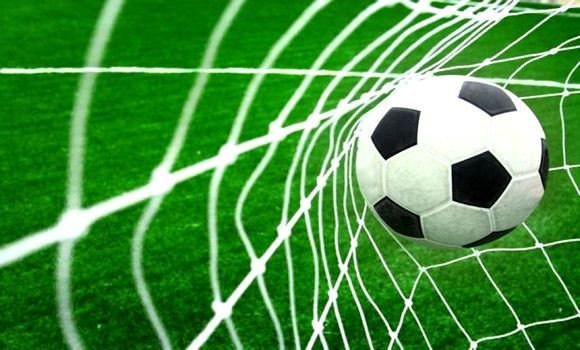 Etaient présents :    MOSTPHAOUI   LACHEMI		Président		                   BELAID		ZAHIR		Secrétaire 		                   FERRAH		MUSTAPHA	Membre		                   BETKA		BOUZID		MembreObjet : étude des affaires litigieusesAffaire N° 64 : Club  IRB BOUHAMZA          Vu la correspondance officielle signée par le président du CSA/IRB BOUHAMZA du 20/03/2019, relative au retrait de la compétition des catégories séniors et U19.Par ces motifs, la Commission décide :Forfait général du club IRBBH avec maintien des résultats des matchs joués durant la phase « aller » en séniors et U19.Maintien des catégories U15 et U17 dans leurs championnats respectifs.AFFAIRE n°65 : Rencontre   BCEK - USSA (U15)  du 22/03/2019         Après lecture de la feuille de match Vu les pièces versées au dossier Attendu qu’à l’heure prévue de la rencontre, les équipes des deux clubs étaient présentes sur le terrain.Attendu que l’équipe de l’USSA s’est présentée avec un effectif amoindri (-11 joueurs).Attendu que, dans ce cas, la rencontre ne peut avoir lieu.Par ces motifs, la commission décide : Des sanctions suivantes :Match perdu par pénalité à l’équipe U15 du club USSA au profit de celle du club BCEK sur le score de 03 buts à 00.Défalcation d’un (01) point à l’équipe U15 de l’USSA.Amende de 5000,00 DA (Cinq Mille Dinars) au club de l’USSA.Art : 49 R.G  FAF JeunesAffaire N° 66 : Match CRBSET / AEFS ( U17 ) du 22-03-2019                        Non déroulement de la rencontre     -  Après lecture de la feuille de match   -  Vu les pièces versées au dossier Attendu qu’à l’heure prévue de la rencontre, les équipes des deux clubs étaient présentes sur le terrainAttendu que l’arbitre a refusé de faire jouer la rencontre suite à l’impraticabilité du terrain de S.E.TENINE (entièrement inondé).Par ces motifs, la Commission décide :Match à reprogrammer à une date ultérieureAFFAIRE n°67 : Rencontre   OMC - CRBSET  (U19)  du 23/03/2019Non déroulement de la rencontreAprès lecture de la feuille de match Vu les pièces versées au dossier. Attendu qu’à l’heure prévue de la rencontre,  l’équipe du CRBSET ne s’est pas présentée sur le terrain.Attendu que cette absence a été régulièrement constatée dans la forme et délai règlementairesAttendu que le club du CRBSET n’a fourni aucune justification à l’appui de son dossier.Par ces motifs, la Commission décide :Match perdu par pénalité à l’équipe U15 du club CRBSET au profit de celle du club OMC sur le score de 03 buts à 00.RETOUR : 1ier  FORFAITAmende de  30 000,00 DA (Trente Mille Dinars) au club du CRBSET ;Décision du bureau fédéral du 21/01/2018.AFFAIRE n°68 : Rencontre   RSCA - CSATT  (U15)  du 22/03/2019Non déroulement de la rencontreAprès lecture de la feuille de match Vu les pièces versées au dossier. Attendu qu’à l’heure prévue de la rencontre,  l’équipe du RSCA ne s’est pas présentée sur le terrain.Attendu que cette absence a été régulièrement constatée dans la forme et délai règlementairesAttendu que le club du RSCA n’a fourni aucune justification à l’appui de son dossier.Par ces motifs, la Commission décide :Match perdu par pénalité à l’équipe U15 du club RSCA au profit de celle du club CSATT sur le score de 03 buts à 00.RETOUR : 1ier  FORFAITAmende de  30 000,00 DA (Trente Mille Dinars) au club du RSCA ;Décision du bureau fédéral du 21/01/2018.AFFAIRE n°69 : Rencontre   RSCA - CSATT  (U17)  du 22/03/2019Non déroulement de la rencontreAprès lecture de la feuille de match Vu les pièces versées au dossier. Attendu qu’à l’heure prévue de la rencontre,  l’équipe du RSCA ne s’est pas présentée sur le terrain.Attendu que cette absence a été régulièrement constatée dans la forme et délai règlementairesAttendu que le club du RSCA n’a fourni aucune justification à l’appui de son dossier.Par ces motifs, la Commission décide :Match perdu par pénalité à l’équipe U15 du club RSCA au profit de celle du club CSATT sur le score de 03 buts à 00.RETOUR : 1ier  FORFAITAmende de  30 000,00 DA (Trente Mille Dinars) au club du RSCA ;Décision du bureau fédéral du 21/01/2018.AFFAIRE n°70 : Rencontre   OF - GB (U19)  du 23/03/2019Non déroulement de la rencontreAprès lecture de la feuille de match Vu les pièces versées au dossier. Attendu que la rencontre était régulièrement programmée au stade de Feraoun ; Attendu qu’à l’heure prévue de la rencontre,  l’équipe de L’OF ne s’est pas présentée sur le terrain.Attendu que cette absence a été régulièrement constatée dans la forme et délai règlementairesAttendu que le club de l’OF n’a fourni aucune justification à l’appui de son dossier.Par ces motifs, la Commission décide :Match perdu par pénalité à l’équipe U19 du club OF au profit de celle du club GB sur le score de 03 buts à 00.RETOUR : 1ier  FORFAITAmende de  30 000,00 DA (Trente Mille Dinars) au club de l’OF ;Décision du bureau fédéral du 21/01/2018.Affaire N° 71 : Match  ESBM / CRBAR ( U15 ) du 22-03-2019                        Non déroulement de la rencontre     -  Après lecture de la feuille de match   -  Vu les pièces versées au dossier Attendu qu’à l’heure prévue de la rencontre, les équipes des deux clubs étaient présentes sur le terrainAttendu que l’arbitre a refusé de faire jouer la rencontre suite à l’impraticabilité du terrain de Beni Maouche (entièrement inondé).Par ces motifs, la Commission décide :Match à reprogrammer à une date ultérieureAffaire N° 72 : Match  ESBM / CRBAR ( U17 ) du 22-03-2019                        Non déroulement de la rencontre     -  Après lecture de la feuille de match   -  Vu les pièces versées au dossier Attendu qu’à l’heure prévue de la rencontre, les équipes des deux clubs étaient présentes sur le terrainAttendu que l’arbitre a refusé de faire jouer la rencontre suite à l’impraticabilité du terrain de Beni Maouche (entièrement inondé).Par ces motifs, la Commission décide :Match à reprogrammer à une date ultérieureAFFAIRE n°73 : Rencontre   FCB - ARBB  (U15)  du 22/03/2019Non déroulement de la rencontreAprès lecture de la feuille de match Vu les pièces versées au dossier. Attendu qu’à l’heure prévue de la rencontre,  l’équipe de l’ARBB ne s’est pas présentée sur le terrain.Attendu que cette absence a été régulièrement constatée dans la forme et délai règlementairesAttendu que le club de l’ARBB n’a fourni aucune justification à l’appui de son dossier.Par ces motifs, la Commission décide :Match perdu par pénalité à l’équipe U15 du club ARBB au profit de celle du club FCB sur le score de 03 buts à 00.RETOUR : 1ier  FORFAITAmende de  30 000,00 DA (Trente Mille Dinars) au club de l’ARBB ;Décision du bureau fédéral du 21/01/2018.AFFAIRE n°74 : Rencontre   FCB - ARBB  (U17)  du 22/03/2019Non déroulement de la rencontreAprès lecture de la feuille de match Vu les pièces versées au dossier. Attendu qu’à l’heure prévue de la rencontre,  l’équipe de l’ARBB ne s’est pas présentée sur le terrain.Attendu que cette absence a été régulièrement constatée dans la forme et délai règlementairesAttendu que le club de l’ARBB n’a fourni aucune justification à l’appui de son dossier.Par ces motifs, la Commission décide :Match perdu par pénalité à l’équipe U15 du club ARBB au profit de celle du club FCB sur le score de 03 buts à 00.RETOUR : 1ier  FORFAITAmende de  30 000,00 DA (Trente Mille Dinars) au club de l’ARBB ;Décision du bureau fédéral du 21/01/2018.Affaire N° 75 : Match ASSA / WRBO ( U15 ) du 22-03-2019                        Non déroulement de la rencontre     -  Après lecture de la feuille de match   -  Vu les pièces versées au dossier Attendu qu’à l’heure prévue de la rencontre, les équipes des deux clubs étaient présentes sur le terrainAttendu que l’arbitre a refusé de faire jouer la rencontre suite à l’impraticabilité du terrain d’Akbou (entièrement inondé).Par ces motifs, la Commission décide :Match à reprogrammer à une date ultérieureAffaire N° 76 : Match ASSA / WRBO ( U17 ) du 22-03-2019                        Non déroulement de la rencontre     -  Après lecture de la feuille de match   -  Vu les pièces versées au dossier Attendu qu’à l’heure prévue de la rencontre, les équipes des deux clubs étaient présentes sur le terrainAttendu que l’arbitre a refusé de faire jouer la rencontre suite à l’impraticabilité du terrain d’Akbou (entièrement inondé).Par ces motifs, la Commission décide :Match à reprogrammer à une date ultérieureAffaire N° 77 : Match RCIA / JSM ( U19 ) du 23-03-2019                        Non déroulement de la rencontre     -  Après lecture de la feuille de match   -  Vu les pièces versées au dossier Attendu qu’à l’heure prévue de la rencontre, les équipes des deux clubs étaient présentes sur le terrainAttendu que l’arbitre a refusé de faire jouer la rencontre suite à l’impraticabilité du terrain d’Ighil Ali (entièrement inondé).Par ces motifs, la Commission décide :Match à reprogrammer à une date ultérieureAffaire N° 78 : Match RCIA / JSM ( Séniors ) du 23-03-2019                        Non déroulement de la rencontre     -  Après lecture de la feuille de match   -  Vu les pièces versées au dossier Attendu qu’à l’heure prévue de la rencontre, les équipes des deux clubs étaient présentes sur le terrainAttendu que l’arbitre a refusé de faire jouer la rencontre suite à l’impraticabilité du terrain d’Ighil Ali (entièrement inondé).Par ces motifs, la Commission décide :Match à reprogrammer à une date ultérieureAffaire N° 79 : Match CSPT / FET ( U15 ) du 22-03-2019                        Non déroulement de la rencontre     -  Après lecture de la feuille de match   -  Vu les pièces versées au dossier Attendu qu’à l’heure prévue de la rencontre, les équipes des deux clubs étaient présentes sur le terrainAttendu que l’arbitre a refusé de faire jouer la rencontre suite à l’impraticabilité du terrain d’Ait Rzine (entièrement inondé).Par ces motifs, la Commission décide :Match à reprogrammer à une date ultérieureAffaire N° 80 : Match CSPT / FET ( U17 ) du 22-03-2019                       Non déroulement de la rencontre     -  Après lecture de la feuille de match   -  Vu les pièces versées au dossier Attendu qu’à l’heure prévue de la rencontre, les équipes des deux clubs étaient présentes sur le terrainAttendu que l’arbitre a refusé de faire jouer la rencontre suite à l’impraticabilité du terrain d’Ait Rzine (entièrement inondé).Par ces motifs, la Commission décide :Match à reprogrammer à une date ultérieureAFFAIRE n°81 : Rencontre   JSD - USSA (U19)  du 23/03/2019Non déroulement de la rencontreAprès lecture de la feuille de match Vu les pièces versées au dossier. Attendu qu’à l’heure prévue de la rencontre,  l’équipe de L’USSA ne s’est pas présentée sur le terrain.Attendu que cette absence a été régulièrement constatée dans la forme et délai règlementairesAttendu que le club de l’USSA n’a fourni aucune justification à l’appui de son dossier.Par ces motifs, la Commission décide :Match perdu par pénalité à l’équipe U19 du club USSA au profit de celle du club JSD sur le score de 03 buts à 00.RETOUR : 3ème  FORFAITAmende de  60 000,00 DA (Soixante Mille Dinars) au club de l’USSA ;Défalcation d’un (1) point à l’équipe sénior de l’USSADécision du bureau fédéral du 21/01/2018.Affaire N° 82 : Match  CRM / NRBS ( U15 ) du 23-03-2019                        Non déroulement de la rencontre     -  Après lecture de la feuille de match   -  Vu les pièces versées au dossier Attendu qu’à l’heure prévue de la rencontre, les équipes des deux clubs étaient présentes sur le terrainAttendu que l’arbitre a refusé de faire jouer la rencontre suite à l’impraticabilité du terrain de Oued Ghir (entièrement inondé).Par ces motifs, la Commission décide :Match à reprogrammer à une date ultérieureDIRECTION DES COMPETITIONSHONNEURPROGRAMMATION  23° JOURNEEVENDREDI 29 MARS 2019SAMEDI 30 MARS 2019PROGRAMMATION  MISES A JOURMERCREDI 27 MARS 2019MARDI 02 MARS 2019MERCREDI 03 AVRIL 2019%%%%%%%%%%%%%%%PRE-HONNEURPROGRAMMATION  18° JOURNEEVENDREDI 29 MARS 2019SAMEDI 30 MARS 2019PROGRAMMATION  MISE A JOURMARDI 02 MARS 2019%%%%%%%%%%%%%%%DIRECTION DES COMPETITIONSRECTIFICATIF  VACANCES SCOLAIRESJEUNES GROUPE « A »PROGRAMMATION  13° JOURNEEJEUDI 28 MARS 2019%%%%%%%%%%%%%%%JEUNES GROUPE « B »PROGRAMMATION  14° JOURNEEJEUDI 28 MARS 2019VENDREDI 29 MARS 2019SAMEDI 30 MARS 2019%%%%%%%%%%%%%%%JEUNES GROUPE « A »PROGRAMMATION  14° JOURNEEDIMANCHE 31 MARS 2019%%%%%%%%%%%%%%%JEUNES GROUPE « B »PROGRAMMATION  15° JOURNEELUNDI 01 AVRIL 2019%%%%%%%%%%%%%%%JEUNES GROUPE « A »PROGRAMMATION  15° JOURNEEMARDI  02 AVRIL 2019MERCREDI 03 AVRIL 2019JEUDI 04 AVRIL 2019%%%%%%%%%%%%%%%JEUNES GROUPE « B »PROGRAMMATION  16° JOURNEEJEUDI 04 AVRIL 2019VENDREDI 05 AVRIL 2019%%%%%%%%%%%%%%JEUNES GROUPE « A »PROGRAMMATION  16° JOURNEEVENDREDI  05 AVRIL 2019SAMEDI 06 AVRIL 2019%%%%%%%%%%%%%%%JEUNES GROUPE « C »PROGRAMMATION  MISE A JOURJEUDI 28 MARS 2019JEUNES GROUPE « C »PROGRAMMATION  17° JOURNEEDIMANCHE 31 MARS 2019%%%%%%%%%%%%%%%JEUNES GROUPE « C »PROGRAMMATION  MISES A JOURMARDI 02 AVRIL 2019%%%%%%%%%%%%%%%PROGRAMMATION  18° JOURNEEJEUDI 04 AVRIL 2019%%%%%%%%%%%%%%%%JEUNES GROUPE « D »PROGRAMMATION  MISE AJOURJEUDI 28 MARS 2019%%%%%%%%%%%%%%%JEUNES - GROUPE  EPROGRAMMATION  MISE AJOURMERCREDI 27 MARS 2019MERCREDI 03 MARS 2019%%%%%%%%%%%%%%%JEUNES - GROUPE  FPROGRAMMATION  15° JOURNEEMERCREDI 27 MARS 2019%%%%%%%%%%%%%%%PROGRAMMATION  16° JOURNEEJEUDI 28 MARS 2019VENDREDI 29MARS 2019%%%%%%%%%%%%%%%PROGRAMMATION  17° JOURNEELUNDI 01AVRIL 2019%%%%%%%%%%%%%%%PROGRAMMATION  18° JOURNEEJEUDI 04 AVRIL 2019%%%%%%%%%%%%%%%PROGRAMMATION  MISE A JOURSAMEDI 06 AVRIL 2019DIVISION HONNEURCLASSEMENT 22° JOURNEESOUS TOUTES RESERVESDIRECTION DE L’ORGANISATION DES COMPETITIONSClassement U19  HONNEUR21° JOURNEESOUS TOUTES RESERVESDIVISION PRE-HONNEURCLASSEMENT 17° JOURNEESOUS TOUTES RESERVESDIRECTION DE L’ORGANISATION DES COMPETITIONSClassement U19  PRE-HONNEUR17° JOURNEESOUS TOUTES RESERVESCOMMISSIONS TRAVAUX REALISES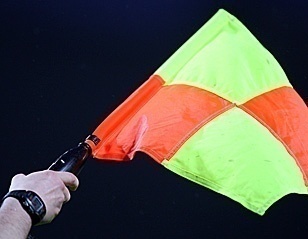 Causerie hebdomadaire.Désignation des arbitres pour les rencontres séniors et U20 du vendredi 29 et samedi 30 Mars 2019.Désignation des arbitres pour les rencontres (séniors et U19) du mardi 02 et Mercredi 03 Avril 2019.Désignation des arbitres pour les rencontres U15 et U17 durant les vacances scolaires.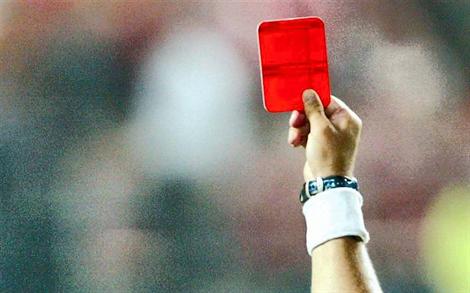 Etude de 25 affaires disciplinaires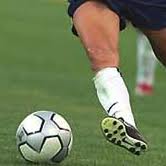 Programmation 23° Journée Honneur le 29 et 30/03/2019.Programmation 18° Journée Pré-Honneur le 29 et 30/03/2019.Programmation en jeunes spéciale vacances scolaires.Tirage au sort coupe de Wilaya U15 et U17.Etude des affaires litigieusesJournée de prospection des joueurs U15 et U17. Ecoles identifiées : 03 équipes pour représenter la LFWB.HONNEURHONNEURHONNEURHONNEURHONNEURHONNEURHONNEURHONNEURCLUBLICENCES DIRIGEANTSP.U.MONTANTLICENCESJOUEURSP.U/2MONTANTTOTALA PAYERCRB S.E.Tenine6150.00 DA900,0011875.00 DA8 850,009 750,00CRB Aokas6150.00 DA900,0011675.00 DA8 700,009 600,00Gouraya Bejaia11150.00 DA1 650,0011275.00 DA8 400,0010 050,00CS P.Civile8150.00 DA1 200,0011375.00 DA8 475,009 675,00JS I.Ouazzoug10150.00 DA1 500,0011875.00 DA8 850,0010 350,00AS Taassast6150.00 DA900,0012175.00 DA9 075,009 975,00,O M’Cisna13150.00 DA1 950,0011875.00 DA8 850,0010 800,00JSB Amizour4150.00 DA600,0010475.00 DA7 800,008 400,00ARB Barbacha8150.00 DA1 200,0012575.00 DA9 375,0010 575,00SS Sidi Aich8150.00 DA1 200,0010975.00 DA8 175,009 375,00O Feraoun17150.00 DA2 550,0012975.00 DA9 675,0012 225,00SRB Tazmalt14150.00 DA2 100,0012775.00 DA9 525,0011 625,00NB Taskriout3150.00 DA450,005575.00 DA4 125,004 575,00PRE - HONNEURPRE - HONNEURPRE - HONNEURPRE - HONNEURPRE - HONNEURPRE - HONNEURPRE - HONNEURPRE - HONNEURCLUBLICENCES DIRIGEANTSP.U.MONTANTLICENCESJOUEURSP.U/2MONTANTTOTALA PAYERJS Djermouna6150.00 DA900,009275.00 DA6 900,007 800,00ES Tizi Wer19150.00 DA2 850,0011475.00 DA8 550,0011 400,00JS Bejaia7150.00 DA1 050,0010375.00 DA7 725,008 775,00JS Tamridjet5150.00 DA750,0011975.00 DA8 925,009 675,00US Sidi Ayad6150.00 DA900,0010975.00 DA8 175,009 075,00WRB Ouzellaguen7150.00 DA1 050,0010775.00 DA8 025,009 075,00RC Ighil Ali10150.00 DA1 500,0011675.00 DA8 700,0010 200,00OS Tazmalt8150.00 DA1 200,0015075.00 DA11 250,0012 450,00FE Tazmalt15150.00 DA2 250,0014175.00 DA10 575,0012 825,00CSA Tizi Tifra18150.00 DA2 700,0012775.00 DA 9 525,0012 225,00IRBBH3150.00 DA450,0012375.00 DA9 225,009 675,00JEUNES  U15 – U17JEUNES  U15 – U17JEUNES  U15 – U17JEUNES  U15 – U17JEUNES  U15 – U17JEUNES  U15 – U17JEUNES  U15 – U17JEUNES  U15 – U17CLUBLICENCES DIRIGEANTSP.U.MONTANTLICENCESJOUEURSP.U/2MONTANTTOTALA PAYERAWFS Bejaia4150.00 DA600,007575.00 DA5 625,006 225,00UST Bejaia2150.00 DA300,004775.00 DA3 525,003 825,00JSC Aokas7150.00 DA1 050,006675.00 DA4 950,006 000,00ENS Bejaia7150.00 DA1 050,006875.00 DA5 100,006 150,00GC Bejaia3150.00 DA450,005375.00 DA3 975,004 425,00WA Tala Hamza8150.00 DA1 200,006775.00 DA5 025,006 225,00AJF Bejaia4150.00 DA600,006975.00 DA5 175,005 775,00A Boukhiama5150.00 DA750,005875.00 DA4 350,005 100,00CR Bejaia7150.00 DA1 050,007775.00 DA5 775,006 825,00FC Bejaia4150.00 DA600,006475.00 DA4 800,005 400,00AEF Sahel4150.00 DA600,008275.00 DA6 150,006 750,00US Tamridjet8150.00 DA1 200,006875.00 DA5 100,006 300,00NRB Semaoun7150.00 DA1 050,005275.00 DA3 900,004 950,00CR Mellala5150.00 DA750,008275.00 DA6 150,006 900,00BC El Kseur2150.00 DA300,008275.00 DA6 150,006 450,00RSC Akhenak2150.00 DA300,005675.00 DA4 200,004 500,00CSP Tazmalt2150.00 DA300,007075.00 DA5 250,005 550,00OC Akfadou 4150.00 DA600,005375.00 DA3 975,004 575,00JS Chemini-150.00 DA--4575.00 DA3 375,003 375,00CA Sidi Ayad-150.00 DA--6575.00 DA4 875,004 875,00ASS Akbou7150.00 DA1 050,007375.00 DA5 475,006 525,00OC Taslent19150.00 DA 2 850,007675.00 DA5 700,008 550,00ASEC Awzellaguen13150.00 DA1 950,008975.00 DA6 675,008 625,00WA Felden2150.00 DA300,007775.00 DA5 775,006 075,00ES B. Maouche18150.00 DA2 700,008275.00 DA6 150,008 850,00US B. Mansour-150.00 DA--3875.00 DA2 850,002 850,00JEUNES  U13JEUNES  U13JEUNES  U13JEUNES  U13JEUNES  U13JEUNES  U13JEUNES  U13JEUNES  U13CLUBLICENCES DIRIGEANTSP.U.MONTANTLICENCESJOUEURSP.U/2MONTANTTOTALA PAYERA Bejaia-150.00 DA--1875.00 DA1 350,001 350,00AF Academy1150.00 DA150,00 2475.00 DA1 800,001 950,00AS Karama3150.00 DA450,002575.00 DA1 875,002 325,00ES Aghbala6150.00 DA900,001775.00 DA1 275,002 175,00ETS Bejaia1150.00 DA150,001675.00 DA1 200,001 350,00J I.Ouazzoug4150.00 DA600,001875.00 DA1 350,001 950,00El Flaye ACS3150.00 DA450,001775.00 DA1 275,001 725,00JS Ichelladhen5150.00 DA750,003675.00 DA2 700,003 450,00JS Tissa5150.00 DA750,003675.00 DA2 700,003 450,00JS Tichy1150.00 DA150,001975.00 DA1 425,001 575,00JSA Amizour-150.00 DA--2375.00 DA1 725,001 725,00JSM Bejaia-150.00 DA--3575.00 DA2 625,002 625,00MO Bejaia2150.00 DA300,002575.00 DA1 875,002 175,00OS El Kseur1150.00 DA150,002475.00 DA1 800,001 950,00RC Seddouk-150.00 DA--2475.00 DA1 800,001 800,00US Soummam-150.00 DA--1775.00 DA1 275,001 275,00ES Melbou-150.00 DA--2875.00 DA2 100,002 100,00N°CLUBDIVISIONAMENDE CJDAMENDE  DOC1CRB S.E.TENINEHONNEUR1 000,005 000,002GOURAYA BEJAIAHONNEUR1 000,003CRB AOKASHONNEUR5 000,004JSB AMIZOURHONNEUR12 000,005 000,005JS IGHIL OUAZZOUGHONNEUR13 000,006O M’CISNAHONNEUR1 000,007 CS P.CIVILEHONNEUR1 000,008SS SIDI AICHHONNEUR7 500,009ARB BARBACHAHONNEUR31 000,0010O FERAOUNHONNEUR1 000,001US SIDI AYADPRE-HONNEUR6 500.00425 000.002ES TIZI WERPRE-HONNEUR9 000,003WRB OUZELLAGUENPRE-HONNEUR9 500,0030 000,004IRB BOUHAMZAPRE-HONNEUR8 000,006 000,005CSA TIZI TIFRAPRE-HONNEUR2 000,006FE TAZMALTPRE-HONNEUR30 000,007JS BEJAIAPRE-HONNEUR8 000,001 US BENI MANSOURJEUNES20 000.0015 000,002CA SIDI AYADJEUNES30 000,003OC TASLENTJEUNES18 000,005 000,004BC EL KSEURJEUNES7 000,005ENS BEJAIAJEUNES30 000,006WA FELDENJEUNES5 000,007ASS AKBOUJEUNES5 000,008RSC AKHNAKJEUNES1 500,00U 15U 17CR Bejaia / JSC AokasCRB Aokas / ASS AkbouCRB Aokas / ASS AkbouRC Ighil Ali / JS DjermounaRC Ighil Ali / JS DjermounaWA Tala Hamza / ENS BejaiaWA Tala Hamza / ENS BejaiaASEC Awzellaguen / AEF SahelASEC Awzellaguen / AEF SahelAWFS Bejaia / OS TazmaltAWFS Bejaia / OS TazmaltNRB Semaoun / JSB AmizourNRB Semaoun / JSB AmizourES Beni-Maouche / FE TazmaltES Beni-Maouche / FE TazmaltNC Bejaia / CSA Tizi TifraNC Bejaia / CSA Tizi TifraUST Bejaia / O FeraounUST Bejaia / O FeraounFC Bejaia / BC El KseurFC Bejaia / BC El KseurWA Felden / O AkbouWA Felden / O AkbouUS Sidi Ayad / OC AkfadouUS Sidi Ayad / OC AkfadouES Tizi Wer / JS MelbouES Tizi Wer / JS MelbouSS Sidi Aich / WRB OuzellaguenSS Sidi Aich / WRB OuzellaguenNB Taskriout / CSP TazmaltRSC Akhenak / IRB BouhamzaCA Sidi Ayad / ARB BarbachaCRB Ait R’ZineDésignation des sanctionsSeniorsSeniorsJeunesTotalDésignation des sanctionsHon.P/honJeunesTotalNombre d’affaires16         020725Avertissements02011417Contestations decisions02020307Expulsions joueurs--0808Expulsions dirigeants----Conduite incorrect--LIEUXRENCONTRESU 19SENIORSBARBACHAARBB / AST 11 H14 H 30BENAL. PRINCIPALGB / SSSA13 H15 HBEJAIA  NECERIANCB / SRBT13 H15 H LIEUXRENCONTRESU 19SENIORSBARBACHAOMC / OF12 H14 H AOKASCRBA  / OA11 H14 H S.E.TENINECRBSET / JSIO11 H14 HAIT RZINECRBAR / CSPC 11 H14 H LIEUXRENCONTRESU 19SENIORSAMIZOURJSBA / SRBT14 H-- AOKASCRBA  / CSPC14 H-- BEJAIA NACERIANCB / OF 14 H 30--LIEUXRENCONTRESU 19SENIORSAIT RZINESRBT / CRBA 11 H14 H OUZELLAGUENOA / JSIO14 H--BARBACHAARBB / SSSA 14 H-- LIEUXRENCONTRESU 19SENIORSAIT RZINECRBAR / AST 14 H-- BENAL. ANNEXEGB / OMC12 H 30--LIEUXRENCONTRESU 19SENIORSEL KSEURCSATT / USSA11 H14 H 30OUZELLAGUENWRBO / RCIA13 H15 H MELBOUJSM / JSB11 H14 H 30KHERRATAJSD / FET 11 H14 H 30LIEUXRENCONTRESU 19SENIORSTAMRIDJETJST / OST11 H14 H LIEUXRENCONTRESU 19SENIORSIGHIL ALIRCIA / JSM 11 H14 H LIEUXRENCONTRESU 15U 17NACERIANCB / CSPC 09 H 10 H 30NACERIAJSIO / AWFSB 12 H 3014 H BENAL. ANNEXEUSTB/ SSSA 13 H 14 H 30LIEUXRENCONTRESU 15U 17BENAL. ANNEXEGCB / JSBA09 H 3011 H LIEUXRENCONTRESU 15U 17BENAL. ANNEXECRB / ENSB09 H 3011 H BENAL. ANNEXEAJFB / WAT13 H 14 H 30LIEUXRENCONTRESU 15U 17NACERIAGCB / ARBB09 H 3011 H NACERIAFCB/ AB 13 H14 H 30LIEUXRENCONTRESU 15U 17NACERIAAST/ NCB09 H 10 H 30NACERIAGB / AWFSB 12 H 3014 H SEMAOUNSSSA / JSIO10 H11 H 30BENAL. ANNEXEJSB / JSCA09 H 10 H 30BENAL. ANNEXECSPC / USTB12 H 3014 H LIEUXRENCONTRESU 15U 17BENAL. ANNEXEAB / CRB09 H 10 H 30BENAL. ANNEXEENSB / GCB 12 H 3014 H TALA HAMZAWAT / FCB10 H 11 H 30BARBACHAARBB / JSBA10 H11 H 30LIEUXRENCONTRESU 15U 17NACERIAAWFSB/ SSSA12 H 3014 H NACERIANCB / JSB09 H 10 H 30AOKASJSCA / GB11 H12 H 30LIEUXRENCONTRESU 15U 17BENAL. ANNEXEUSTB / AST09 H 10 H 30LIEUXRENCONTRESU 15U 17BENAL. ANNEXEJSIO / CSPC09 H 10 H 30LIEUXRENCONTRESU 15U 17NACERIACRB / WAT09 H 10 H 30NACERIAAJFB / JSBA 12 H 3014 H BENAL. ANNEXEENSB / ARBB12 H 3014 H LIEUXRENCONTRESU 15U 17BENAL. ANNEXEGCB / AB09 H 30 11 H LIEUXRENCONTRESU 15U 17NACERIANCB / JSCASEMAOUNSSSA / GB10 H 11 H 30BENAL. ANNEXEJSB / USTB13 H 14 H 30LIEUXRENCONTRESU 15U 17BENAL. ANNEXECSPC / AWFSB13 H 14 H 30NACERIAAST / JSIOLIEUXRENCONTRESU 15U 17MELBOUJSM / JST 10 H11 H 30SOUK EL TENINEAEFS / JSD10 H11 H 30LIEUXRENCONTRESU 15U 17TAMRIDJETUST / JSM 10 H11 H 30SOUK EL TENINEAEFS / JST 10 H11 H 30MELBOUESTW / NBT10 H11 H 30AOKASCRBA / CRBSET10 H 11 H 30LIEUXRENCONTRESU 15U 17TAMRIDJETJST / NBT 09 H 30 11 H SOUK EL TENINECRBSET / AEFS--11 H TAMRIDJETUST / JSD13 H 14 H 30LIEUXRENCONTRESU 15U 17TAMRIDJETNBT / UST 13 H 14 H 30TAMRIDJETJST / CRBA 09 H 30 11 H SOUK EL TENINECRBSET / ESTW 10 H11 H 30MELBOUJSM / JSD10 H11 H 30LIEUXRENCONTRESU 15U 17FERAOUNOF / OMC10 H 11 H 30OUED GHIRCRM / NRBS11 H--LIEUXRENCONTRESU 15U 17OUZELLAGUENASSA / WRBO14 H15 H 30LIEUXRENCONTRESU 15U 17AIT RZINECSPT / FET10 H11 H 30LIEUXRENCONTRESU 15U 17AIT RZINECRBAR / ASECA 10 H 11 H 30LIEUXRENCONTRESU 15U 17BENI MAOUCHEESBM / SRBT10 H 11 H 30LIEUXRENCONTRESU 15U 17IGHIL ALIRCIA / CRBAR 10 H 11 H 30BENI MANSOUROST / IRBBH10 H 11 H 30OUZELLAGUENASECA / USBM10 H 11 H 30LAAZIBOA / WAF10 H 11 H 30LIEUXRENCONTRESU 15U 17BENI MANSOURUSBM / OST10 H 11 H 30AIT RZINESRBT / CRBAR10 H 11 H 30OUZELLAGUENASECA / RCIA10 H 11 H 30AKBOUWAF / ESBM 10 H 11 H 30BOUHAMZAIRBBH / OA 10 H 11 H 30LIEUXRENCONTRESU 15U 17BENI MANSOUROST / ASECA10 H 11 H 30AIT RZINECRBAR / WAF10 H 11 H 30IGHIL ALIRCIA / SRBT10 H 11 H 30BENI MAOUCHEESBM / IRBBH10 H 11 H 30LAAZIBOA / USBM10 H 11 H 30LIEUXRENCONTRESU 15U 17BENI MAOUCHEESBM / CRBAR10 H 11 H 30BOUHAMZAIRBBH / USBM10 H 11 H 30RENCONTRES21° JOURNEEU19SENIORSRENCONTRES22° JOURNEEU19SENIORSGB / OMC--02 – 01CSPC / OA04 – 0100 – 07JSBA / SRBT --04 – 01SRBT / CRBANJNJCRBAR / AST--01 – 03OF / GB(00-03) P02 – 06JSIO / NCB02 – 0102 – 01OMC / CRBSET(03-00) P11 – 01SSSA / CRBAR06 – 0204 – 02AST / JSBA01 – 0303 – 01CLAS.CLUBSPTSJGNPBPBCDIF.Obs.1O Akbou58201901006309+542GOURAYA BEJAIA41211205043720+173CRB S. EL TENINE37201105043828+10-1pt4O M’CISNA34211004074529+16--JSB AMIZOUR34211010063528+07-1pt--CS P.CIVILE34201101082924+057NC BEJAIA31210904082324-018JS I. OUAZZOUG28190804072627-019SS SIDI AICH27210609062823+0510CRB AOKAS23200702113136-0511AS TAASSAST22200604103432+0212O FERAOUN21210506103640-0413CRB AIT RZINE11180205111346-3314ARB BARBACHA04200305122739-12-10pts--SRB TAZMALT04190004150958-49NB TASKRIOUTFORFAITFORFAITFORFAITFORFAITFORFAITFORFAITFORFAITFORFAITFORFAITCLASCLUBSPtsJGNPBPBCDifObs01O M’CISNA44201305025919+4002O AKBOU43191304025717+4003NC BEJAIA39201106035325+2804GOURAYA BEJAIA32200905073118+1305JSB AMIZOUR31200905062819+0906O FERAOUN30200903083327+0607CRB S.E.TENINE29200903083737+00-1pt08SS SIDI AICH28200901104342+01-1pt09CS P.CIVILE27190803083632+0410JS I.OUAZZOUG26180802082643-1711CRB AOKAS25190607063121+1012ARB BARBACHA14190402131340-2713CRB AIT RZINE12180303121548-3314SRB TAZMALT11190205121639-23--AS TAASSAST11190302142263-41NB TASKRIOUTFORFAIT FORFAIT FORFAIT FORFAIT FORFAIT FORFAIT FORFAIT FORFAIT FORFAIT RENCONTRES17° JOURNEEU19SENIORSJST / CSATT02 – 0402 – 04OST / WRBONP(00-03) PESTW / FET 01 – 0100 – 00JSD / USSA (03-00) P06 – 01RCIA / JSMNJNJJS Bejaia ExemptExemptCLAS.CLUBSPTSJGNPBPBCDIF.Obs.01JS DJERMOUNA41171302023911+2802JS MELBOU37151201023911+2803RC IGHIL ALI33151003022806+2204FE TAZMALT24170606052220+0205JS TAMRIDJET22160604061519-0406OS TAZMALT20160505061515+00--JS BEJAIA20160408040813-0508CSA TIZI TIFRA17170405081731-1409WRB OUZELLAGUEN15160403091529-1410ES TIZI WER12170206091326-1311US SIDI AYAD04170106101135-24-5pt12IRB BOUHAMZAFORFAITFORFAITFORFAITFORFAITFORFAITFORFAITFORFAITFORFAITFORFAITCLAS.CLUBSPTSJGNPBPBCDIF.Obs.01CSA TIZI TIFRA40171204015820+3802ES TIZI WER39171203024716+3103FE TAZMALT37171104024417+2704RC IGHIL ALI26150802053622+1405OS TAZMALT23150702062217+0506JS DJERMOUNA21170603082723+0407JS MELBOU20150505052116+0508WRB OUZELLAGUEN17150502082030-1009JS TAMRIDJET13160304092341-1810JS BEJAIA11160302111745-2811US SIDI AYAD07170104121167-5612IRB BOUHAMZAFORFAITFORFAITFORFAITFORFAITFORFAITFORFAITFORFAITFORFAITFORFAIT